	   Sunday, March 10, 2013	   Monday, March 11, 2013	   Tuesday, March 12, 2013	   Wednesday, March 13, 2013	   Thursday, March 14, 2013	   Friday, March 15, 2013	   Saturday, March 16, 20136:00AMHome Shopping  Shopping program.6:30AMHome Shopping  Shopping program.7:00AMNaked City: A Succession Of Heartbeats (R)  When a playboy and his mistress are found murdered, suspicion immediately focuses on the woman's husband. However, he has an alibi. Then, a former lover of the playboy confesses to the crime, but is she telling the truth? Starring HORACE MCMAHON, PAUL BURKE, HARRY BELLAVER, NANCY MALONE and DUKE FARLEY.PG  (V)8:00AMBless Me Father: Father Neil's First Miracle (R)  Father Duddleswell decides it's time for Neil to become the Chaplain at the hospital. Starring ARTHUR LOWE, DANIEL ABINERI, GABRIELLE DAYE, DAVID RYALL and PHOEBE NICHOLLS.PG8:30AMHome Shopping  Shopping program.9:00AMHome Shopping  Shopping program.9:30AMMad About You: Murray's Tale (R) 'CC'  Paul and Jamie are stunned when her luckless sister Lisa takes their dog out for a walk, and returns with another dog on the leash. Starring HELEN HUNT, PAUL REISER, RICHARD KIND, LEILA KENZLE and ANN RAMSEY.PG10:00AM7TWO Sunday Movie Matinee: Conquest Of Cochise (R) (1953)  In 1853, an Army Major is sent to make peace with the Indians. He is successful with the Apache leader, but not with the others... Starring JOHN HODIAK, ROBERT STACK, JOY PAGE, RICO ALANIZ and FORTUNIO BONANOVA.PG  (V)11:30AMThe Hook & The Cook    **NEW EPISODE**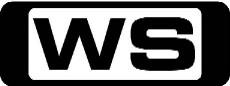 Follow the journey of a fisherman and a chef as they travel around Australia, sharing their knowledge of catching and cooking a diverse range of fresh seafood.PG12:00PMLyndey Milan's Taste Of Ireland: Dublin    **NEW EPISODE**Lyndey heads to the bustling capital of Dublin for a taste of seafood before heading out and about with a talented food blogger for a last tasty fling through the streets of the old city.G12:30PMThe Emeril Lagasse Show: Do-It-Yourself (R)    Tim Gunn helps Emeril put together a home-made hour of fun. Get in the spirit with music from Bo Bice, and learn the value of self-reliance.PG1:30PMHome and Away Catch-Up (R) (HAW6-836-840) 'CC'    Miss Home and Away this week? Catch up on 7TWO!PG  (V,A)4:00PM7TWO Sunday Movie Matinee: Wuthering Heights (R) 'CC' (1998)  Nothing is known of Heathcliffe's mysterious past when he is adopted, and Cathy creates bond with him that seems impossible to break. Starring ORLA BRADY, ROBERT CAVANAH, SARAH SMART, TOM GEORGESON and CRISPIN BONHAM-CARTER.PG  (A,V,L)6:30PM7TWO Sunday Movie: Blue Crush (R) 'CC' (2002)    KATE BOSWORTH stars as a surf crazy girl who must choose between the waves and her first true romance. What will she decide? Starring KATE BOSWORTH, MATTHEW DAVIS, MICHELLE RODRIGUEZ and MIKA BOOREM.PG  (L,V,S)8:30PMEscape To The Country: South Devon    **NEW EPISODE**Alistair Appleton is in pricy Devon looking for a house close to the sea. Will their 500,000 pound budget be enough?G9:30PM60 Minute Makeover: Dibden (R)    The team have one hour to install a new kitchen and transform a home. Have they taken on too much?G10:30PMHomes Under The Hammer    Martin and Lucy visit a house in Blackburn, revisit a house in Kent and an old pub in Derby.G12:00AMThe Shield: Throwaway (R) 'CC'    The Strike Team must clean up its own mess after planting a gun on the wrong guy in a truck-jacking case. Starring MICHAEL CHIKLIS, CATHERINE DENT, WALTON GOGGINS, MICHAEL JACE and JAY KARNES.AV  (V)1:00AMLyndey Milan's Taste Of Ireland: Dublin    (R)Lyndey heads to the bustling capital of Dublin for a taste of seafood before heading out and about with a talented food blogger for a last tasty fling through the streets of the old city.G1:30AMThe Emeril Lagasse Show: Do-It-Yourself (R)    Tim Gunn helps Emeril put together a home-made hour of fun. Get in the spirit with music from Bo Bice, and learn the value of self-reliance.PG2:30AMThe Bill: Denial (R) 'CC'    Carver is approached by former colleague, Alec Facer, who offers him a job as a private investigator and Carver jumps at the chance. With the job all but his, Facer asks Carver a favour with sinister intentions. Starring JOY BROOK, SIMON ROUSE, JEFF STEWART, TONY O' CALLAGHAN and GREGORY DONALDSON.M3:30AMThe Bill: Walking The Line (R) 'CC'    A Polish shopkeeper tells police he was attacked by three black youths, and DC Lennox and DC Proctor arrest the main suspect. Starring JOY BROOK, SIMON ROUSE, JEFF STEWART, TONY O' CALLAGHAN and GREGORY DONALDSON.M4:30AMThe World Around Us: Search For The Shark Callers (R)  Experience the mysteries and ceremonial traditions of the Solomon Islands in a fascinating look at the customs, people and land.G5:30AMThe Real Seachange (R) 'CC'    Meet David and Sue who have swapped a Sydney factory for a small vineyard. But are slim pickings enough to survive?G6:00AMHome Shopping  Shopping program.6:30AMHome Shopping  Home Shopping7:00AMLegend Of Enyo: The Creature (R) 'CC'    Enyo confronts a beast when trying to help a mystery girl. Then, he uses his powers to see the truth of his situation and realises that this creature is connected to his past.C7:30AMIt's Academic 'CC'    Simon Reeve hosts all new episodes of the educational and entertaining show where schools compete to win cash and prizes.C8:00AMToybox: Flower Power (R) 'CC'    Watch the toys come alive when we open the lid to a fantasy world full of fun, music, learning and adventure!P8:30AMDesigning Women: Nightmare From Hee Haw (R)  During a canoeing trip in the remote Georgia woods, the Sugarbaker ladies and their men encounter three troublesome hillbillies. Starring DIXIE CARTER, DELTA BURKE, ANNIE POTTS, JEAN SMART and MESHACH TAYLOR.PG9:00AMHome and Away - The Early Years (R) 'CC'  Blake makes a tough decision.  Has Revhead's luck run out? Starring ANDREW HILL, KATE RITCHIE, NICOLLE DICKSON, JUDY NUNN and RAY MEAGHER.G9:30AMSons And Daughters (R) 'CC'  In her adversity, Alison discovers a hidden strength. Starring PAT MCDONALD, IAN RAWLINGS, LEILA HAYES, BRIAN BLAIN and DANNY ROBERTS.G10:00AMCoronation Street    Martin is horrified when he finds his ex -lover unconscious.PG  (A)10:30AMHead Of The Class: The Importance Of Being Alex (R)  Alex spreads a rumour around school that he had sex with Simone. Starring BILLY CONNOLLY, WILLIAM G  SCHILLING, JEANNETTA ARNETTE, MICHAEL DELORENZO and DAN FRISCHMAN.PG11:00AMThe Martha Stewart Show: Classic Dessert Recipes (R)    A recipe for Mississippi mud pie with baker Matt Lewis and choosing Scandinavian furniture with interior designer Lars Bolander. G12:00PMHart To Hart: With This Hart, I Thee Wed (R)  The Harts witness a murder when the spiritual mentor and groom of Jennifer's beloved aunt meets his untimely demise. Starring ROBERT WAGNER, STEFANIE POWERS and LIONEL STANDER.PG1:00PMThe Royal: It's What's On The Inside That Counts (R) 'CC'    A new face at the Royal sets Mr Harper's heart racing, while Samantha gets some shocking news. Starring JULIAN OVENDEN, IAN CARMICHAEL, ROBERT DAWS, WENDY CRAIG and MICHAEL STARKE.PG2:00PM7TWO Mid Arvo Movie: The Eddy Duchin Story (R) (1956)    The life story of the famous pianist and  band-leader of the 1930s and 1940s. Starring TYRONE POWER, KIM NOVAK and VICTORIA SHAW.G4:50PMEdward And Mrs Simpson: The Little Prince  Edward, Prince of Wales goes on an African safari where he meets Wallis Simpson, a married American, and falls for her. Starring EDWARD FOX, CYNTHIA HARRIS, MARIUS GORING, CHERIE LUNGHI and KIKA MARKHAM.PG6:00PMGardeners' World    **NEW EPISODE**See the home of the largest British collection of the late-flowering salvia.G6:30PMBargain Hunt: Oswestry 17     **NEW EPISODE**Tim and the Bargain Hunters head to Owestry Showground for a real roller coaster auction.G7:30PMMighty Ships: Peace In Africa (R) 'CC'    Witness the drama aboard MV Peace as she mines for diamonds in Africa.G8:30PMWaking The Dead: Breaking Glass - Part 1 (R) 'CC'    A therapist causes her client to recall memories of sexual abuse which sets him on a path for revenge. Starring TREVOR EVE, SUE JOHNSTON, HOLLY AIRD, WIL JOHNSON and CLAIRE GOOSE.M  (A)9:40PMCriminal Minds: Children Of The Dark (R) 'CC'    The BAU is called into help the local authorities in Cherry Creek, Colorado after a series of brutal murders. Starring THOMAS GIBSON, PAGET BREWSTER, SHEMAR MOORE, MATTHEW GRAY GUBLER and A J  COOK.M  (V,A)10:40PMCriminal Minds: Seven Seconds (R) 'CC'    When two children are kidnapped from a local mall and murdered, the BAU move in to investigate. Starring THOMAS GIBSON, PAGET BREWSTER, SHEMAR MOORE, MATTHEW GRAY GUBLER and A J  COOK.M11:40PMThe Shield: Dragonchasers (R) 'CC'    A reporter questions Aceveda to explain problems he thought were buried in the past. Starring MICHAEL CHIKLIS, CATHERINE DENT, WALTON GOGGINS, MICHAEL JACE and JAY KARNES.AV  (V,A)12:40AMHart To Hart: With This Hart, I Thee Wed (R)  The Harts witness a murder when the spiritual mentor and groom of Jennifer's beloved aunt meets his untimely demise. Starring ROBERT WAGNER, STEFANIE POWERS and LIONEL STANDER.PG1:40AMDesigning Women: Nightmare From Hee Haw (R)  During a canoeing trip in the remote Georgia woods, the Sugarbaker ladies and their men encounter three troublesome hillbillies. Starring DIXIE CARTER, DELTA BURKE, ANNIE POTTS, JEAN SMART and MESHACH TAYLOR.PG2:10AMThe Martha Stewart Show: Classic Dessert Recipes (R)    A recipe for Mississippi mud pie with baker Matt Lewis and choosing Scandinavian furniture with interior designer Lars Bolander. Also, a recipe for Swedish meatballs.G3:00AMEdward And Mrs Simpson: The Little Prince  (R)Edward, Prince of Wales goes on an African safari where he meets Wallis Simpson, a married American, and falls for her. Starring EDWARD FOX, CYNTHIA HARRIS, MARIUS GORING, CHERIE LUNGHI and KIKA MARKHAM.PG4:00AMThe Bill: Cover Stories (R) 'CC'    D.C.I. Burnside realises that P.C. Carver's drinking is becoming a problem when he repeatedly lets him down during an operation. Starring JOY BROOK, SIMON ROUSE, JEFF STEWART, TONY O' CALLAGHAN and GREGORY DONALDSON.M5:00AMCoronation Street    (R)Martin is horrified when he finds his ex -lover unconscious.PG  (A)5:30AMGardeners' World    (R)See the home of the largest British collection of the late-flowering salvia.G6:00AMHome Shopping  Shopping program.6:30AMHome Shopping  Home Shopping7:00AMLegend Of Enyo: The Gift (R) 'CC'    Enyo gains a new totem power - the ability to communicate with animals.C7:30AMIt's Academic 'CC'    Simon Reeve hosts all new episodes of the educational and entertaining show where schools compete to win cash and prizes.C8:00AMToybox: Planet Give & Take (R) 'CC'    Watch the toys come alive when we open the lid to a fantasy world full of fun, music, learning and adventure!P8:30AMDesigning Women: The Girlfriend (R)  After a contractor leaves a remodelling job unfinished, Sugarbaker's hires Anthony to complete the work. Starring DIXIE CARTER, DELTA BURKE, ANNIE POTTS, JEAN SMART and MESHACH TAYLOR.PG9:00AMHome and Away - The Early Years (R) 'CC'  Will Karen escape the law?  Sophie sees an opportunity to further her friendship with David. Starring ANDREW HILL, KATE RITCHIE, NICOLLE DICKSON, JUDY NUNN and RAY MEAGHER.G9:30AMSons And Daughters (R) 'CC'  Susan agonises over a torturous dilemma. Debbie is shattered by David's revelation.G10:00AMCoronation Street    Katy is rushed to intensive care. Fred finally wears Audrey down about the well, and she agrees to have the water tested.PG  (A)10:30AMHead Of The Class: Viki's Torn Genes (R)  Viki, who is adopted, sets out on a search to find her biological mother. Starring BILLY CONNOLLY, WILLIAM G  SCHILLING, JEANNETTA ARNETTE, MICHAEL DELORENZO and DAN FRISCHMAN.PG11:00AMThe Martha Stewart Show: Cutting-Edge Cuisine (R)    The science of cooking with chef Grant Achatz, modernist cuisine with chef and former Microsoft executive Nathan Myhrvold and cocktail recipes with food scientist Dave Arnold.G12:00PMHart To Hart: Million Dollar Harts (R)  During a trip to London with Jonathan, Jennifer reluctantly becomes both lady luck and carrier pigeon to a mysterious baron. Starring ROBERT WAGNER, STEFANIE POWERS and LIONEL STANDER.PG1:00PMThe Royal: Duty Bound (R) 'CC'    Samantha takes drastic action to erase the past, with tragic consequences. Starring JULIAN OVENDEN, IAN CARMICHAEL, ROBERT DAWS, WENDY CRAIG and MICHAEL STARKE.PG  (A)2:00PM7TWO Mid Arvo Movie: The Competition (R) (1980)  An aging pianist makes one final grab for international recognition. Starring RICHARD DREYFUSS, AMY IRVING, LEE REMICK and SAM WANAMAKER.PG  (A)4:50PMEdward And Mrs Simpson: Venus At The Prow  Edward becomes completely besotted with Wallis Simpson and discards his previous mistress in favour of Wallis. Starring EDWARD FOX, CYNTHIA HARRIS, PEGGY ASHCROFT, MAURICE DENHAM and MARIUS GORING.PG6:00PMGardeners' World    Toby Buckland looks at prairie planting and visits a restored Victorian pineapple pit.G6:30PMBargain Hunt: Anglesey 16    The teams head to Anglesey Mona antiques fair while Tim visits the Isle of Anglesey for a look at a military trophy.G7:30PMHighway Patrol: Hellraising Driver (R) 'CC'    A car is clocked at 148km in an 80km zone and rams a police car. A P Plater has an unusual reason for not wearing his plates.PG8:00PMMotorway Patrol: Bloody Barrier Mystery 'CC'    A scary Halloween skid leaves two women trapped and everything's expired for an unlucky driver.PG8:30PMAir Crash Investigations: The Final Blow (R) 'CC'    Pilots override a plane’s computer systems in dangerous weather and crash it into a mountain. What was the cause of such confusion?PG9:30PM7TWO Blockbuster Tuesday Movie: The Bank Job (R) 'CC' (2008)    A band of thieves tunnel their way into a vault and steal millions of dollars of cash, jewellery and scandalous secrets. Starring JASON STATHAM, SAFFRON BURROWS, STEPHEN CAMPBELL MOORE, DANIEL MAYS and JAMES FAULKNER.MA  (L,S,N)11:45PMMan Stroke Woman    **NEW EPISODE**A hilarious sketch show that takes an original and quirky look at men, women, kids and friendship. Starring NICK FROST, NICK BURNS, DAISY HAGGARD and AMANDA ABBINGTON.M12:15AMHart To Hart: Million Dollar Harts (R)  During a trip to London with Jonathan, Jennifer reluctantly becomes both lady luck and carrier pigeon to a mysterious baron. Starring ROBERT WAGNER, STEFANIE POWERS and LIONEL STANDER.PG1:15AMThe Martha Stewart Show: Cutting-Edge Cuisine (R)    The science of cooking with chef Grant Achatz, modernist cuisine with chef and former Microsoft executive Nathan Myhrvold and cocktail recipes with food scientist Dave Arnold.G2:15AMGardeners' World    (R)Toby Buckland looks at prairie planting and visits a restored Victorian pineapple pit.G2:50AMEdward And Mrs Simpson: Venus At The Prow  (R)Edward becomes completely besotted with Wallis Simpson and discards his previous mistress in favour of Wallis. Starring EDWARD FOX, CYNTHIA HARRIS, PEGGY ASHCROFT, MAURICE DENHAM and MARIUS GORING.PG4:00AMThe Bill: Security (R) 'CC'    D.S. Stanton and D.C. Proctor investigate a vicious intimidation campaign against an officer from Barton Street. P.C. Quinnan plans to propose to Jenny Delaney. Starring JOY BROOK, SIMON ROUSE, JEFF STEWART, TONY O' CALLAGHAN and GREGORY DONALDSON.M5:00AMCoronation Street    (R)Katy is rushed to intensive care while Fred finally wears Audrey down about the well, and she agrees to have the water tested.PG  (A)5:30AMThe Real Seachange (R) 'CC'    Follow three families who are about to change their lives forever. They quit their jobs, sell their houses and risk it all for happiness. Hosted by JOHN HOWARD.G6:00AMHome Shopping  Shopping program.6:30AMHome Shopping  Home Shopping7:00AMLegend Of Enyo: The Invisible Enemy (R) 'CC'    Enyo has to solve a problem without his amulet after Ito takes it. Enyo must piece together enough clues to save the day.C7:30AMIt's Academic 'CC'    Simon Reeve hosts all new episodes of the educational and entertaining show where schools compete to win cash and prizes.C8:00AMAll For Kids (R) 'CC'    An entertaining children's show with gardening, cooking, science, pets and music!P8:30AMDesigning Women: The Rowdy Girls (R)  Charlene finds out that Mavis is a victim of abuse by her husband and tries to convince her to take her daughters and leave. Starring DIXIE CARTER, DELTA BURKE, ANNIE POTTS, JEAN SMART and MESHACH TAYLOR.PG9:00AMHome and Away - The Early Years (R) 'CC'  Where is Sophie's relationship with David headed?  Lucinda tells Nick how she feels. Starring ANDREW HILL, KATE RITCHIE, NICOLLE DICKSON, JUDY NUNN and RAY MEAGHER.G9:30AMSons And Daughters (R) 'CC'  David discovers old loves die hard.  Caroline continues her fiendish plot to destroy Wayne. Starring PAT MCDONALD, IAN RAWLINGS, LEILA HAYES, BRIAN BLAIN and DANNY ROBERTS.G10:00AMCoronation Street    Martin visits a panic stricken Angela in prison. At the Barlows, Tracy is having problems assembling Ray's flat packed coffin.PG  (A)10:30AMHead Of The Class: The Last Waltz (R)  T.J. can't attend the senior prom because she can't afford a new dress. Starring BILLY CONNOLLY, WILLIAM G  SCHILLING, JEANNETTA ARNETTE, MICHAEL DELORENZO and DAN FRISCHMAN.PG11:00AMThe Martha Stewart Show: Nigella Lawson (R)    Recipes for poached chicken with lentils and lemon polenta cake with cookbook author Nigella Lawson and turning old sweaters into skirts with designer Eva Kisevalter.G12:00PMHart To Hart: Harts On Campus (R)  Jennifer's college reunion is ruined by a vengeful classmate who plots Jonathan's demise to fulfil his obsession with Jennifer. Starring ROBERT WAGNER, STEFANIE POWERS and LIONEL STANDER.PG1:00PMThe Royal: Sins Of The Father (R) 'CC'    Ormerod is confronted with a family tragedy, and the appearance of a new nurse causes trouble. Starring JULIAN OVENDEN, IAN CARMICHAEL, ROBERT DAWS, WENDY CRAIG and MICHAEL STARKE.M  (V,A)2:00PM7TWO Mid Arvo Movie: Song Without End (R) (1960)  The musical biography of 19th century Hungarian pianist/composer Franz Lizst. Starring DIRK BOGARDE, CAPUCINE and GENEVIEVE PAGE.G4:50PMEdward And Mrs Simpson: The New King  Edward succeeds to the throne upon the death of his father, King George V and asks Mrs. Simpson to marry him. Starring EDWARD FOX, CYNTHIA HARRIS, PEGGY ASHCROFT, NIGEL HAWTHORNE and ANDREW RAY.PG6:00PMGardeners' World    Tips on vegetable, fruit and evergreen planting, and a look at the orchids in Kew.G6:30PMBargain Hunt: Builth Wells 2    The Bargain Hunters search for bargains at the Royal Welsh Showground while Tim takes a look at Chinese art made in the UK.G7:30PMHeartbeat: Wild Thing (R) 'CC'  Nick investigates some missing sheep while Greengrass buries a suitcase full of money. Starring NICK BERRY, NIAMH CUSACK, BILL MAYNARD, DEREK FOWLDS and WILLIAM SIMONS.PG8:30PM7TWO Wednesday Movie: Pretty Woman (R) 'CC' (1998)    RICHARD GERE and JULIA ROBERTS star as a down-on-her-luck working girl and a handsome corporate mogul in a rags-to- riches love story. Starring RALPH BELLAMY, JASON ALEXANDER and LAURA SAN GIACOMO.M  (L,S,A)11:10PMMan Stroke Woman    A hilarious sketch show that takes an original and quirky look at men, women, kids and friendship. Starring NICK FROST, NICK BURNS, DAISY HAGGARD and AMANDA ABBINGTON.M11:45PMThe Bill: Home And Away (R) 'CC'  Quinnan and Page attend to an aggravated burglary. When the suspect threatens Page, Quinnan loses control. Starring TONY O'CALLAGHAN, JEFF STEWART, ALEX WALKINSHAW, SIMON ROUSE and JOY BROOK.M12:50AMHart To Hart: Harts On Campus (R)  Jennifer's college reunion is ruined by a vengeful classmate who plots Jonathan's demise to fulfil his obsession with Jennifer. Starring ROBERT WAGNER, STEFANIE POWERS and LIONEL STANDER.PG2:00AMHome Shopping  Shopping program.2:30AMHome Shopping  Shopping program.3:00AMHome Shopping  Shopping program.3:30AMRoom For Improvement (R) 'CC'    Surf's up as the team creates a beachside living room - and you won't believe what Craig does with a surfboard!G4:00AMThe Bill: Up In Smoke - Part 1 (R) 'CC'    DCI Meadows and DC Skase are furious when PC Carver turns up drunk to give evidence in a court case - evidence which is so unreliable the judge throws the case out of court. Starring JOY BROOK, SIMON ROUSE, JEFF STEWART, TONY O' CALLAGHAN and GREGORY DONALDSON.M5:00AMCoronation Street    (R)Martin visits a panic stricken Angela in prison. At the Barlows, Tracy is having problems assembling Ray's flat packed coffin.PG  (A)5:30AMGardeners' World    (R)Tips on vegetable, fruit and evergreen planting, and a look at the orchids in Kew.G6:00AMHome Shopping  Shopping program.6:30AMHome Shopping  Home Shopping7:00AMLegend Of Enyo: Choices (R) 'CC'    Enyo must help his tribe cross a rock creature in order for them to continue their journey.C7:30AMIt's Academic 'CC'    Simon Reeve hosts all new episodes of the educational and entertaining show where schools compete to win cash and prizes.C8:00AMAll For Kids (R) 'CC'    An entertaining children's show with gardening, cooking, science, pets and music!P8:30AMDesigning Women: Bernice's Sanity Hearing (R)  When her niece tries to have her declared incompetent, Bernice enlists Sugarbaker's to come to her defence at the hearing. Starring DIXIE CARTER, DELTA BURKE, ANNIE POTTS, JEAN SMART and MESHACH TAYLOR.PG9:00AMHome and Away - The Early Years (R) 'CC'  Fisher is dealt a bitter blow from the school inspector.  Will Bobby finally fulfil her promise? Starring ANDREW HILL, KATE RITCHIE, NICOLLE DICKSON, JUDY NUNN and RAY MEAGHER.G9:30AMSons And Daughters (R) 'CC'  Wayne receives another death threat.  Susan is plagued with unrelenting mental anguish.G10:00AMCoronation Street    Rays funeral leads to Steve getting closer with Tracy. Elsewhere, Candice is plotting her pathway to fame and fortune.PG  (A)10:30AMHead Of The Class: Most Likely To be Forgotten (R)  Eric doesn't seem upset when Dr. Samuels refuses to put his name on the class trophy. Starring BILLY CONNOLLY, WILLIAM G  SCHILLING, JEANNETTA ARNETTE, MICHAEL DELORENZO and DAN FRISCHMAN.PG11:00AMThe Martha Stewart Show: Family Dinner With Laurie David (R)    A family-dinner recipe for Vietnamese soup with environmentalist Laurie David, family-tree crafts with Martha Stewart Living editor Vanessa Holden and a lesson in tropical plants.G12:00PMHart To Hart: Harts At High Noon (R)  Jonathan and Jennifer's visit to a western theme park upsets a pair of shady townsfolk, entangling the Harts in a deadly shoot out. Starring ROBERT WAGNER, STEFANIE POWERS and LIONEL STANDER.PG1:00PMThe Royal: Everybody Needs Somebody (R) 'CC'    After Matron is attacked by a thief, the culprit is unmasked a little too close to home, and Goodwin's reputation takes a battering. Starring JULIAN OVENDEN, IAN CARMICHAEL, ROBERT DAWS, WENDY CRAIG and MICHAEL STARKE.PG2:00PM7TWO Mid Arvo Movie: Good Neighbour Sam (R) (1964)  Sam Bissel is a hard-working family man, who works in advertising. Two simultaneous happenings occur to spark insanity in Sam's life and the people around him. Starring JACK LEMMON, ROMY SCHNEIDER, DOROTHY PROVINE and MIKE CONNORS.PG  (S)4:50PMEdward And Mrs Simpson: The Divorce  As Wallis proceeds with her divorce, away from London, there is increasing concern in official circles as to what the future may hold. Starring EDWARD FOX, CYNTHIA HARRIS, MAURICE DENHAM, NIGEL HAWTHORNE and JOHN SHRAPNEL.PG6:00PMGardeners' World    Toby Buckland has tips and advice on how to store tropicals over winter.G6:30PMBargain Hunt: Corby 11    Ever wondered about the evolution of cutlery? Tim explores the history of the knife and fork in Sheffield.G7:30PMThe Royal: Manouvres 'CC'    **NEW EPISODE**A family day out at the park ends in disaster for the Ormerods. Ellis gets too involved with a troubled patient. Starring ROBERT DAWS, AMY ROBBINS, IAN CARMICHAEL, LINDA ARMSTRONG and DENIS LILL.PG8:30PMRebus: A Question Of Blood 'CC'   Rebus angers his superiors when he tries to connect a member of Edinburgh's criminal fraternity to a three shootings. Starring KEN STOTT, CLAIRE PRICE and JENNIFER BLACK.M (V,L)10:10PMPie In The Sky: Irish Stew (R) 'CC'  Henry and Cambridge investigate a case of a stolen identity. Starring RICHARD GRIFFITHS, MAGGIE STEED, MALCOLM SINCLAIR and BELLA ENAHORA.PG11:15PMDangerfield: And Lips That We Might Tell (R) 'CC'    As Al's wedding day approaches, Dangerfield struggles to balance work and personal commitments. Starring NIGEL LE VAILLANT, TAMZIN MALLESON, TIM VINCENT, BILL WALLIS and NADIM SAWALHA.M12:15AMThe Bill: Going Under (R) 'CC'  Quinnan and Page have trouble keeping their mind on the job and Stamp is attacked by a gang of thugs. Starring TONY O'CALLAGHAN, JEFF STEWART, ALEX WALKINSHAW, SIMON ROUSE and JOY BROOK.M1:20AMHart To Hart: Harts At High Noon (R)  Jonathan and Jennifer's visit to a western theme park upsets a pair of shady townsfolk, entangling the Harts in a deadly shoot out. Starring ROBERT WAGNER, STEFANIE POWERS and LIONEL STANDER.PG2:20AMThe Martha Stewart Show: Family Dinner With Laurie David (R)    A family-dinner recipe for Vietnamese soup with environmentalist Laurie David, family-tree crafts with Martha Stewart Living editor Vanessa Holden and a lesson in tropical plants.G3:20AMGardeners' World (R)    Toby Buckland has tips and advice on how to store tropicals over winter.G4:00AMThe Bill: Up In Smoke - Part 2 (R) 'CC'    DCI Scanlon from Kent Constabulary arrives to investigate the attack on the Home Office convoy. Starring JOY BROOK, SIMON ROUSE, JEFF STEWART, TONY O' CALLAGHAN and GREGORY DONALDSON.M5:00AMCoronation Street    (R)Rays funeral leads to Steve getting closer with Tracy. Elsewhere, Candice is plotting her pathway to fame and fortune.PG  (A)5:30AMHome Shopping  Home Shopping6:00AMHome Shopping  Shopping program.6:30AMHome Shopping  Home Shopping7:00AMLegend Of Enyo: The Road Less Travelled (R) 'CC'    Enyo chooses a path for the tribe that leads them into peril. Is it right to give Enyo such responsibility?C7:30AMIt's Academic 'CC'    Simon Reeve hosts all new episodes of the educational and entertaining show where schools compete to win cash and prizes.C8:00AMAll For Kids (R) 'CC'    An entertaining children's show with gardening, cooking, science, pets and music!P8:30AMDesigning Women: Julia Gets Her Head Stuck In A Fence (R)  Sugarbaker's is hired to decorate the Governor's mansion for the Annual Ball. Starring DIXIE CARTER, DELTA BURKE, ANNIE POTTS, JEAN SMART and MESHACH TAYLOR.PG9:00AMHome and Away - The Early Years (R) 'CC'  A steamy scheme backfires on Haydn and Blake.  Can Nick stand Lucinda's restrictions on their romance? Starring ANDREW HILL, KATE RITCHIE, NICOLLE DICKSON, JUDY NUNN and RAY MEAGHER.G9:30AMSons And Daughters (R) 'CC'  Charlie and Gordon get closer after her shocking discovery. Starring PAT MCDONALD, IAN RAWLINGS, LEILA HAYES, BRIAN BLAIN and DANNY ROBERTS.G10:00AMCoronation Street    It's the morning after the night before for Tracy and Steve.PG  (A,V)10:30AMHead Of The Class: The Strange Case Of Randy McNally (R)  When a practical joke Dennis plays on Dr Samuels threatens his admission to college, Billy places the blame on a 'phantom' student. Starring BILLY CONNOLLY, WILLIAM G  SCHILLING, JEANNETTA ARNETTE, MICHAEL DELORENZO and DAN FRISCHMAN.PG11:00AMThe Martha Stewart Show: Comfort Food With Yankees' Curtis Granderson (R)    Recipes for macaroni and cheese and cornbread with New York Yankee Curtis Granderson, Thanksgiving preparations with Adam Richman.G12:00PMHart To Hart: Hart's Desire (R)  Jennifer's impersonation of a gothic romance writer entangles the Harts in a troubled man's search for a beloved storybook heroine. Starring ROBERT WAGNER, STEFANIE POWERS and LIONEL STANDER.PG1:00PMThe Royal: Say A Little Prayer (R) 'CC'    Sister Brigid faces a dilemma at the convent, while Dr Weatherill discovers the root cause of a family tragedy lies up at the farm. Starring JULIAN OVENDEN, IAN CARMICHAEL, ROBERT DAWS, WENDY CRAIG and MICHAEL STARKE.PG  (A)2:00PM7TWO Mid Arvo Movie: Lost Horizon (R) (1973)    A musical remake of Frank Capra's 1937 classic about a group of passengers who survive an airplane crash in the Tibetan  mountains and find their Shangri-La. Starring LIV ULLMAN, PETER FINCH, SALLY KELLERMAN, GEORGE KENNEDY and CHARLES BOYER.G4:50PMEdward And Mrs Simpson: The Decision  A few forces are lining up on the King's side, but more are against him. What will the King decide about his marriage to Wallis? Starring EDWARD FOX, CYNTHIA HARRIS, PEGGY ASHCROFT and NIGEL HAWTHORNE.PG6:00PMGardeners' World (R)    Toby Buckland shows us how leaves can be turned into leaf mould.G6:30PMBargain Hunt: Anglesey 13    Two feisty barmaids search for antiques in Anglesey while Tim stumbles upon a famous legend.G7:30PMDoc Martin: Nowt So Queer (R) 'CC'    A controlling sister interferes with treatment for one of Martin's patients. Starring MARTIN CLUNES, CAROLINE CATZ, STEPHANIE COLE, IAN MCNEICE and JOE ABSOLOM.PG8:30PMEscape To The Country: Staffordshire    **NEW EPISODE**Denise Nurse helps a couple relocate from a palatial house in Kuwait to a rural idyll in Staffordshire.G9:30PMCowboy Builders: Cardiff     **NEW EPISODE**Dominic and Sheree help a family that has been left to freeze in a half-finished extension without heating. PG10:30PM60 Minute Makeover: Hailsham (R)    Designer Richard Randall 'Randalises' a 3 bedroom home in Halisham.G11:30PM7TWO Late Movie: The Principal (R) (1987)    A screw-up teacher at a prestigious high school becomes the principal of a troublesome high school as punishment. Starring JAMES BELUSHI, LOUIS GOSSETT JR, RAE DAWN CHONG, MICHAEL WRIGHT and J J COHEN.M  (V,L)1:50AMHart To Hart: Hart's Desire (R)  Jennifer's impersonation of a gothic romance writer entangles the Harts in a troubled man's search for a beloved storybook heroine. Starring ROBERT WAGNER, STEFANIE POWERS and LIONEL STANDER.PG2:50AMEdward And Mrs Simpson: The Decision  (R)A few forces are lining up on the King's side, but more are against him. What will the King decide about his marriage to Wallis? Starring EDWARD FOX, CYNTHIA HARRIS, PEGGY ASHCROFT and NIGEL HAWTHORNE.PG4:00AMThe Bill: Homework (R) 'CC'    Sgt. Ackland is planning a romantic evening alone with her new boyfriend when her neighbour arrives from across the street with a shotgun she found under the floorboards of her lodger's room. Starring JOY BROOK, SIMON ROUSE, JEFF STEWART, TONY O' CALLAGHAN and GREGORY DONALDSON.M5:00AMCoronation Street    (R)It's the morning after the night before for Tracy and Steve.PG  (A,V)5:30AMHome Shopping  Home Shopping6:00AMHome Shopping  Shopping program.6:30AMHome Shopping  Shopping program.7:00AMSaturday Disney 'CC'    Great fun and entertainment including your favourite Disney shows. Hosted by SHAE BREWSTER, CANDICE DIXON and NATHAN MORGAN.G9:00AMShake It Up: Party It Up (R) 'CC'    CeCe and Rocky sneak out to attend one of Gary's infamous  house parties, but are embarrassed to discover he invited them there to work as waitresses. Starring BELLA THORNE, ZENDAYA, ADAM IRIGOYEN, DAVIS CLEVELAND and KENTON DUTY.G9:30AMWizards Of Waverly Place: Marathoner Harper (R) 'CC'    After Harper wins a marathon, she discovers that Alex used magic to help her win every competition since they were very young. Starring SELENA GOMEZ, DAVID HENRIE, JAKE T  AUSTIN, JENNIFER STONE and MARIA CANALS-BARRERA.G10:00AMHome Shopping  Shopping program.10:30AMHome Shopping  Shopping program.11:00AMLive Healthy, Be Happy (R) 'CC'    Discover easy ways to make your life happier and healthier. Join Geoff Huegill, Ash Hart, Hamish McLachlan and Jesinta Campbell as they set out to answer questions that could change your life.G11:30AMGreat South East     (R)Explore leisure and recreation in South East Queensland.G12:00PMCreek To Coast     (R)Queensland's ultimate outdoor adventure show, featuring the very latest in camping, cruising, fishing and four-wheel-driving. Hosted by Scott Hillier.G12:30PMQueensland Weekender     (R)Dean Miller and his team cover the length and breadth of Queensland with great suggestions for weekends, short breaks and holidays.G1:00PMSydney Weekender 'CC'     (R)Rose joins an upholstery workshop, Mike spends the day at a lavender farm in the upper Hunter Valley, and Lea goes on a culinary tour of Canberra, sampling some Italian and Middle Eastern delights.G1:30PMSydney Weekender - Sunday 'CC'   **ENCORE**Jason enjoys a spot of 'glamping', Mike boards a ferry to experience the 'Convicts, Castles and Champagne' tour and Pete finds two restaurants in The Spit with gorgeous views and delicious food!G 2:00PMSeven's Horse Racing 2013: Randwick Guineas  **LIVE**Saturday Arvo Racing heads to Warwick Farm including the Group 1 Randwick Guineas over 1600m for three-year olds as the feature race.5:00PMCoxy's Big Break: Caravan Show Bright   (R)Coxy and MJ take a caravanning holiday in Bright where they visit a butter factory, go cycling and enjoy a kayak on the Ovens River.G 5:30PMMust See Places Of The World: Wildlife Treasures (R)  Observe Royal Bengal tigers in their natural habitat, and the unique wildlife of the Galapagos Islands. Witness some of the most iconic creatures on the planet.G6:30PMBallykissangel: Amongst Friends (R) 'CC'  Tears, recriminations, affection and fond memories follow the tragic death of Assumpta Fitzgerald. Starring STEPHEN TOMPKINSON, DERVLA KIRWAN, TONY DOYLE, TINA KELLEGHER and NIALL TOBIN.PG7:30PMHeartbeat: Witch Hunt (R) 'CC'  Nick chases a witch caught vandalising a funeral urn while Crossley oversteps the mark. Starring NICK BERRY, NIAMH CUSACK, BILL MAYNARD, DEREK FOWLDS and WILLIAM SIMONS.PG8:40PMTaggart: Water Tight 'CC'    (R)When a young prostitute is found dead in a river, Ross thinks he has finally cornered slippery adversary, Strachan. Starring BLYTHE DUFF, COLIN MCCREDIE, JOHN MICHIE and ALEX NORTON.M  (V)10:50PM60 Minute Makeover: Bedford (R)    The team attempts to revamp a 4 bedroom family home in just one hour.G11:50PM7TWO Late Movie: Unstoppable (R) (2004)  WESLEY SNIPES stars as a former Special Ops soldier who is mistaken for a CIA agent, and kidnapped before being injected with a mind-controlling drug. Starring JACQUELINE OBRADORS, STUART WILSON, KIM COATES and MARK SHEPPARD.AV  (V)2:00AMMust See Places Of The World: Wildlife Treasures (R)  Observe Royal Bengal tigers in their natural habitat, and the unique wildlife of the Galapagos Islands. Witness some of the most iconic creatures on the planet.G3:00AMThe Australians: Cabbies (R)  Rolling along with a rich cast of philosophers on four wheels, taxi drivers share some of the tricks of their trade.PG4:00AMThe World Around Us: Heartbeat Of The Coral Coast - Part 1 (R)  An entertaining and unique look at the fascinating Queensland coast from Brisbane to Port Douglas with Tony Gordon and Darren McDonald.G5:00AMThe World Around Us: Heartbeat Of The Coral Coast - Part 2 (R)  An entertaining and unique look at the fascinating Queensland coast from Brisbane to Port Douglas with Tony Gordon and Darren McDonald.G